Math 30-1   8.1 to 8.3 Review of LogarithmsSketch a graph of each function listed. Determine the characteristics for each graph.	a) 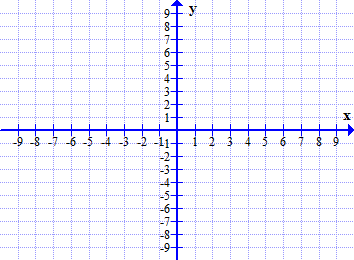 	domain  ____________	range     ____________	equation of asymptote	___________________	x- intercept _________	y- intercept  _________    increasing or decreasingb) 	domain  ____________	range     ____________	equation of asymptote	___________________	x- intercept _________	y- intercept  _________    increasing or decreasingThe point  is on the graph of the logarithmic function f (x)  logc x. The point (k, 64) is on the graph of the inverse, y  f 1(x). Determine the value of k.Describe in words how the graph of  can be obtained from the graph of       y  log4 x. Write the equation of the asymptote of the inverse of f (x)  3 log7 (x  2)  1.Write the equation of the final transformed image function if the graph of y  log2 x  is stretched horizontally by a factor of 3 about the y-axis, translated 5 units to the right and translated 4 units down.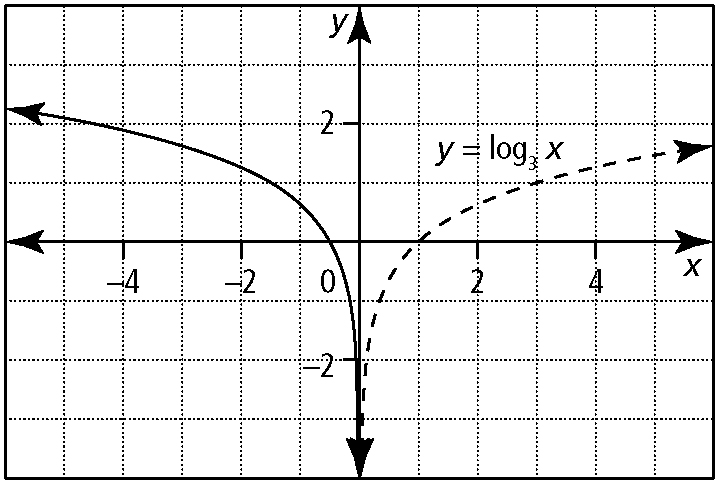  In the graph shown, the solid curve is a stretch and/or reflection of the dashed curve. Write the equation of the solid graph in the form.Express in logarithmic form 				________________Express  y  2x  1  5 in logarithmic form			________________Write 	in exponential form				________________ Express in exponential form				________________Express log2 (x  1)  5  y in exponential form			________________Evaluate each expression	a)   							________________	b)   							________________	c)   						________________	d)   					________________	e)  							________________	f)   							________________	g)   					________________	h)   						________________	i)   								________________	j) 								________________Evaluate each to three decimal places:a) 					________________b) 						________________Express    as a single logarithm					________________Write each expression as a single logarithm.	a) 					________________	b) 						________________	c) 				________________Express as a sum or difference of logarithms.	a) 							________________	b) 							________________Determine if each statement is true or false.	a)         _________	  b)      _________	c)      _________    	d)        	 _________	e)         _________     	f)       	 _________	f)    _________     	g)   _____	h)   ________     	i)      _________   If    and  ,  express     in terms of  x and  y.If log5 9  k, write an algebraic expression in terms of k for log5 94.Simplify each expression.	a) 						_____________	b) 						_____________	c) 						_____________	d) 							_____________	e) 							_____________	f) 							_____________	g) 						_____________	h) 					_____________Given that  , determine an expression in terms of x for  If log5 x  25, determine the value of .Determine the value of logn ab2 if logn a  5 and logn b  3.If  , then  				_____________If  ,  then  				_____________If  ,  then  				_____________If   can be expressed as		_____________